Kastamonu University 
TR KASTAMO01
>>> ERASMUS KOORDINATORLUGU <erasmus@kastamonu.edu.tr> 11.5.2015 9:02 >>>Dear partners,We would be pleased to receive your students during the academic year 2015-2016 at Kastamonu University (Turkey) and would like to take the chance to provide all of our partners with information on our Erasmus application procedure.Our university offers a wide range of faculties to choose from. All our faculties are situated on a vast campus with dormitories at walking distance. Only our Faculty of Education is situated in the city centre of Kastamonu.Your students will get the help from an 'Erasmus buddy' from his faculty upon arrival. There is also a possibilty to follow courses of Turkish as a Foreign Language.Your students should provide the following documents in order for us to process their application:1.       Learning agreement for Studies2.       Accommodation Form 3.       1 passport size photo You can find all the above documents to download here​.Our list of courses can be found here. Please also find attached our Student Guide for incoming students.Our application deadlines are as follows:·         Winter semester or full year: 30th. June 2015·         Spring semester: 30th. November 2015With our best regards from Kastamonu,Kastamonu University Erasmus OfficeKuzeykent KampüsüFazıl Boyner Sağlık Yüksekokulu37100 Kastamonu TRTel: +90 366 280 16 60 / 62 / 63
>>> Kastamonu Universitesi Dis Iliskiler Ofisi <erasmus@kastamonu.edu.tr> 19.3.2013 14:12 >>>      KASTAMONU UNIVERSITY - ERASMUS OFFICE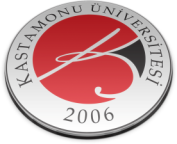 Dear Erasmus Partners,We would like to inform you that we would be pleased to receive your students to study at Kastamonu University for the Academic Year 2013-2014.Why choose to come to Kastamonu University? For a different experience in Turkey, Ilgaz Ski Resort 30 minutes away, a safe environment for your students, English speaking instructors and a wide range of subjects on offer.For the 2013-2014 academic year, we can offer courses from the following branches:Faculty of Forestry : Forest Engineering and Wood Science Engineering (Bachelor/Master/Doctorate)Faculty of Art and Sciences : Biology, Physics, Mathematics, History and Philosophy (Bachelor)Faculty of Economics and Administrative Sciences : Business Management (Bachelor)Faculty of Education : Pre-School Teaching, Primary Teaching, Branch Teaching (Maths, Sciences, Social Studies) (Bachelor / Master (specific branches only))School of Physical Education and Sports : Physical Education Teaching (Bachelor)School of Tourism and Hotel Management : Tourism and Hotel Management (Bachelor)School of Health : Nursing  (Bachelor) For all applications please send the following original documents to our Erasmus Office (download forms here):Erasmus Application Form Student Learning Agreement Accommodation Request FormThe deadline for applications is 05.07.2013 for the winter term and 27.12.2013 for the Spring Term.For more information on courses you can visit our Kastamonu University website and you can check our incoming student guide .Or contact the Erasmus Office at erasmus@kastamonu.edu.tr and my colleague (Niğmet ÇETİNER) or myself can get back to you.We are looking forward to welcoming your students to Kastamonu University.Best Regards from Turkey,Lect. Aline SARIYILDIZ    Kastamonu University 
                 International Relations Erasmus Office 
                 Cumhuriyet Meydanı, 37100 Kastamonu TURKEY 
                 Tel : +90 366 280 10 27 
                 Fax : +90 366 280 10 26 
                 asariyildiz@kastamonu.edu.tr 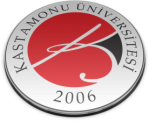 